INDICAÇÃO Nº 9209/2017Indica ao Poder Executivo Municipal a colocação de contêiner de lixo orgânico e/ou a instalação de lixeira no Centro Social Urbano. Excelentíssimo Senhor Prefeito Municipal, Nos termos do Art. 108 do Regimento Interno desta Casa de Leis, dirijo-me a Vossa Excelência para sugerir que, por intermédio do Setor competente, seja colocado contêiner de lixo orgânico e/ou instalada uma lixeira no Centro Social Urbano, neste município. Justificativa:Esta vereadora foi procurada por munícipes solicitando a colocação de um contêiner de lixo orgânico no Centro Social Urbano para que os sacos de lixo fiquem amontoados no chão, evitando, assim, a ação de animais de rua. Considerando o volume de resíduo gerado e a constância do serviço de coleta, pode ser interessante a substituição do contêiner por uma lixeira fixa porém que mantenha o material fora do acesso dos animais.Plenário “Dr. Tancredo Neves”, em 08 de dezembro de 2.017.Germina Dottori- Vereadora PV -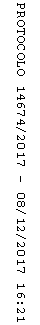 